Вопросы к самостоятельной работе по теме «Управление и алгоритм»			(9 класс)Понятие алгоритма, программы.Поставьте в соответствие значения левой колонки правойЗаполните схему управления без обратной связи, указав управляющий объект, управляемый объект и исполнителя управляющих алгоритмов, для системы «Школа»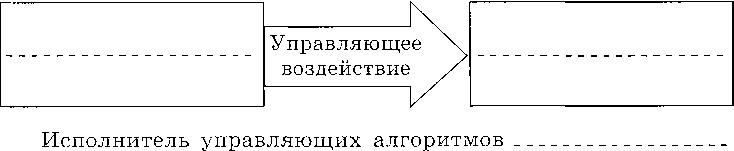 4. Составьте программу для изображения в среде исполнителя «Стрелочка» буквыВысота буквы- 2 шага, ширина букв- 1 шаг. Исходное положение исполнителя- левый верхний угол, направление- вправо.Целенаправленное воздействие одних объектов, которые называются управляющими, на другие объекты— управляемые А. Алгоритм управленияПоследовательность команд по управлению объектом,выполнение которой приводит к достижению заранее поставленной целиБ. Обратная связьПроцесс передачи информации о состоянии объекта управления управляющему объектуВ. Автоматические системы с программным управлениемСистемы, в которых роль управляющего объекта поручается компьютеруГ. УправлениеОпределение свойства алгоритмаД. Свойство алгоритмаАлгоритм, составленный для конкретного исполнителя, должен включать только те команды, которые входят в систему команд исполнителяА. ТочностьКаждая команда алгоритма должна определять однозначное действие исполнителяБ. ПонятностьИсполнение алгоритма должно завершиться за конечное число шаговВ. ДискретностьПроцесс решения задачи должен быть разбит на последовательность отдельно выполняемых шаговГ. Конечность